Итоги открытой муниципальной краеведческой конференции «Жизнь замечательных людей»,                                                                                         посвященной                                                                          Году народного искусства нематериального культурного наследия и 350 - летию со дня рождения Петра I15 декабря 2022 г.  на базе МБОУ «СОШ № 198» в рамках гражданско – патриотического и краеведческого воспитания прошла III  муниципальная краеведческая конференция «Жизнь замечательных людей», посвященная Году народного искусства нематериального культурного наследия и 350 – летию со Дня рождения Петра I.  В мероприятии приняли участие учащиеся школ города: «Северская гимназия», 78,  80, 83,  84, 87, 88,  198. На конференции были  представлены 20 проектных и исследовательских работ в номинациях: «Дорогие мои земляки», «Земля и люди», «Моя родословная», «Томская земля славится именами»,  «Культурное наследие родного края», «И памяти твоей,  великий Пётр…». Секции проводили учителя МБОУ «СОШ № 198»: Долгова Ирина Николаевна, учитель географии, руководитель школьного музея,  Ефремова Лариса Ивановна, учитель географии, руководитель школьного МО учителей истории и географии, Храмченко Егор Владимирович, учитель истории и обществознания, руководитель школьного центра гражданского и патриотического воспитания.Работы оценивали эксперты  - представители общественных организаций и сотрудники муниципальных учреждений: Ларионова Светлана Ивановна — руководитель проекта «Волна памяти» Томского регионального отделения общероссийской общественно-государственной организации «Союз женщин России», помощник депутата Законодательной Думы Томской области В. Н. Осипцова, Довыденко Зинаида Алексеевна – представитель Совета ветеранов педагогического труда, член Томского регионального отделения общероссийской общественно-государственной организации «Союз женщин России»,  Лучинина Любовь Владимировна –  представитель Совета ветеранов медицинских работников, пионервожатая 1970 – 1980  г.г., Рябинина Людмила Валентиновна –  представитель Совета ветеранов «Управления СХК»,  Городищева Марина Станиславовна, главный библиограф  центральной городской библиотеки,  Калибернова Олеся Владимировна, библиограф центральной городской библиотеки, Моисеева Людмила Александровна, сотрудник центральной городской детской библиотеки.Творческие работы, представленные на конференции, отличались разнообразием тематики, высоким  качеством выполнения, оформления и презентации, оригинальностью содержания, активной авторской позицией и личной заинтересованностью авторов темой работы.Все проекты были высоко оценены экспертами, и участники были награждены дипломами за I, II и III места.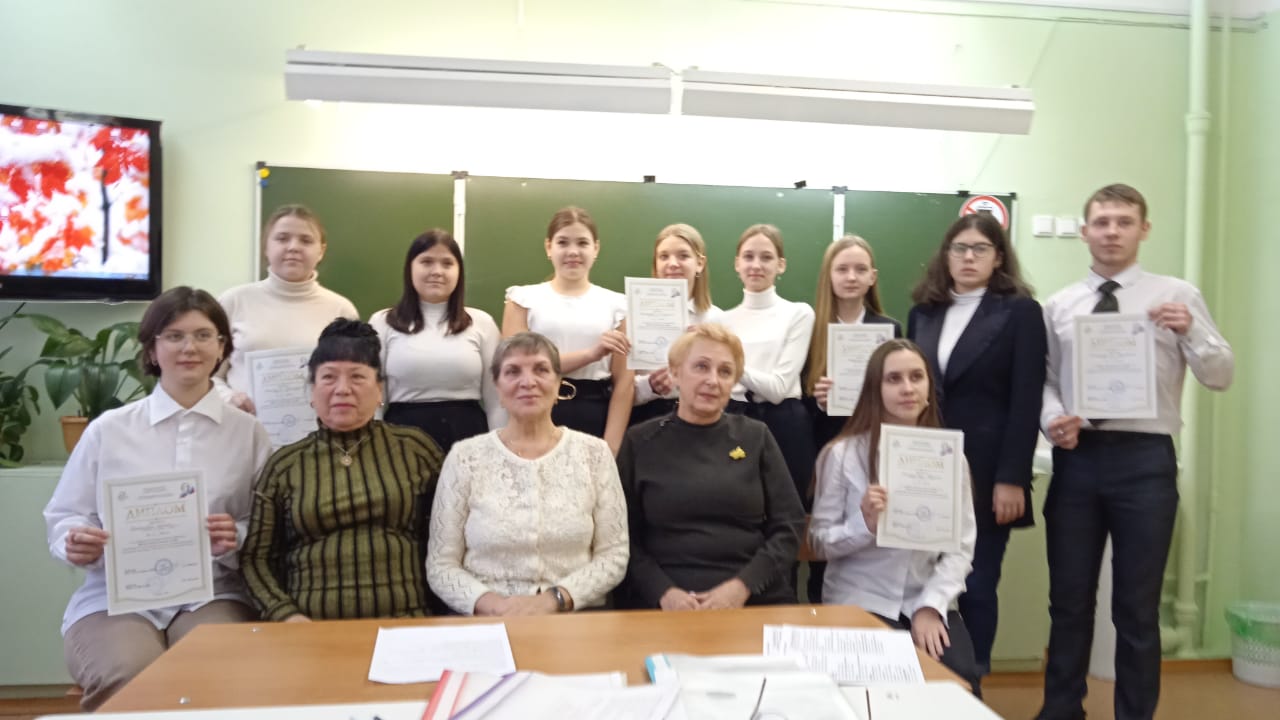 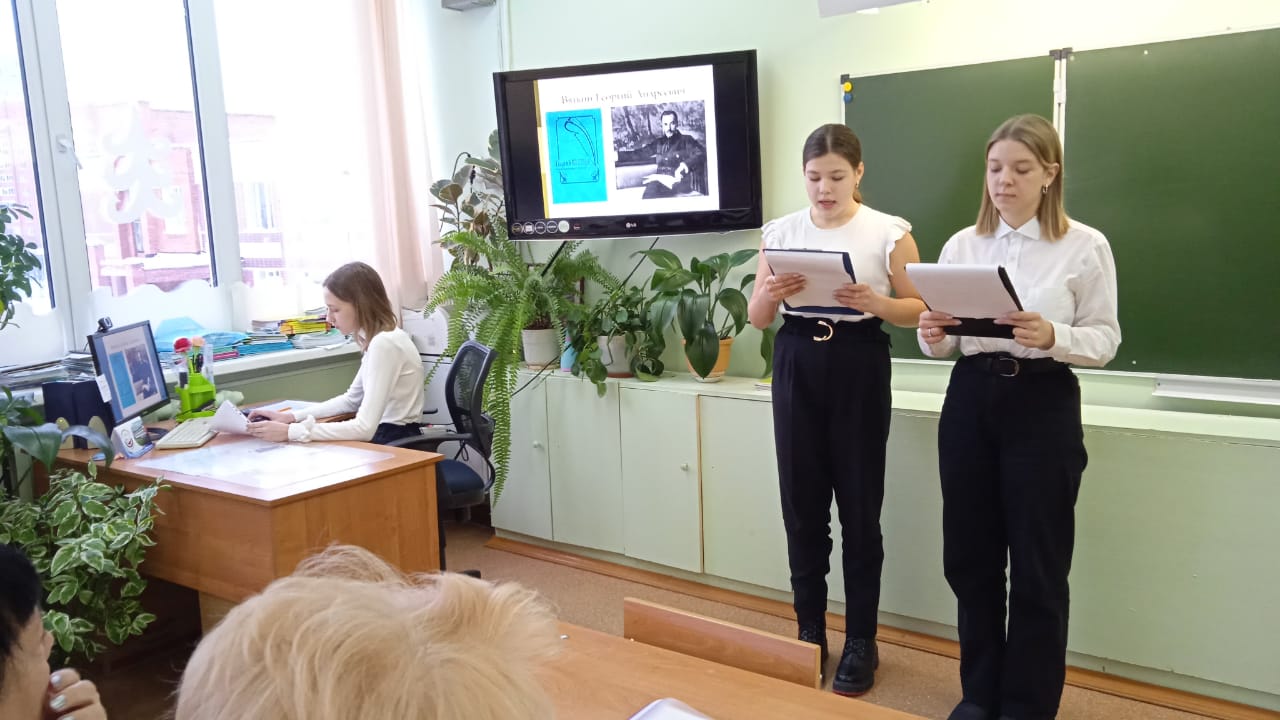 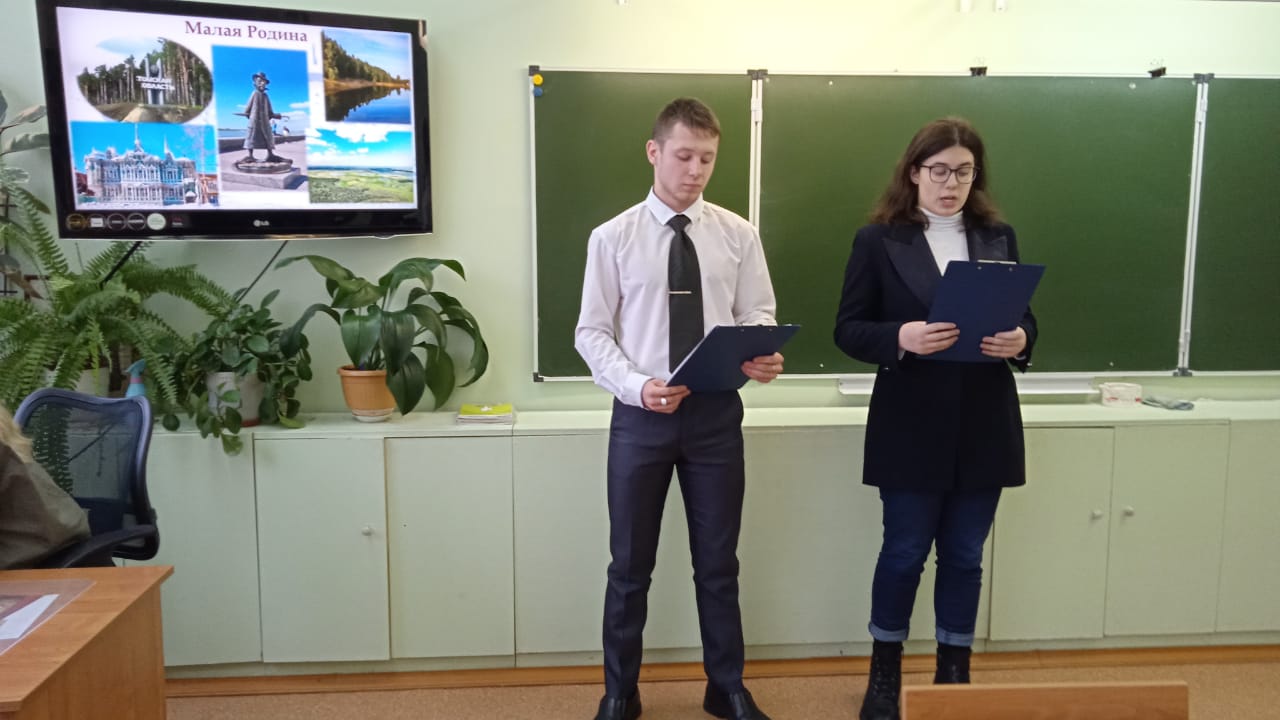 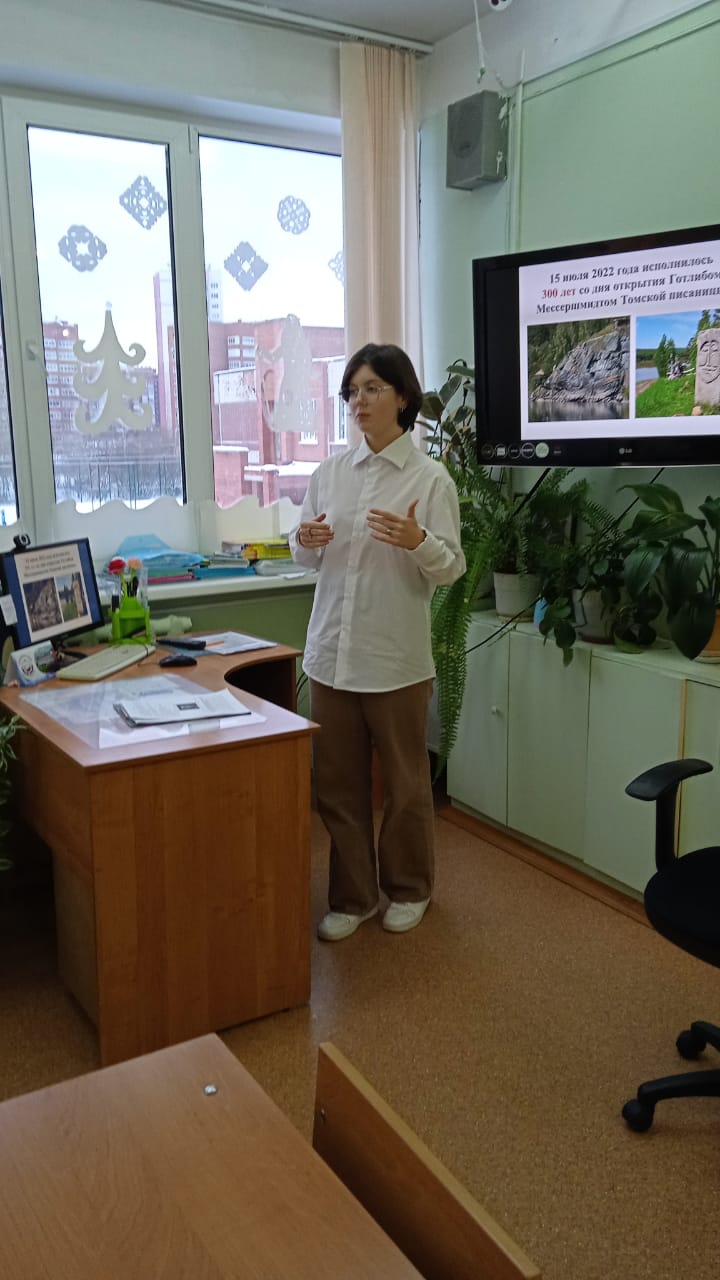 